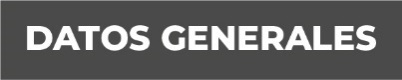 Nombre Avilio Aguilar HuertaGrado de Escolaridad Maestría en DerechoCédula Profesional (DERECHO) 5171636Teléfono de Oficina 228-8-14-72-14Correo Electrónico Formación Académica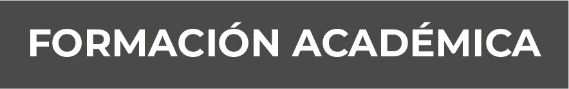 1995-1999Universidad Veracruzana Facultad de Derecho, Licenciatura en Derecho, en la Ciudad de Xalapa, Veracruz2000-2001Curso para “Aspirantes a Agentes del Ministerio Publico”, impartido por el Centro de Capacitación Profesional de la Procuraduría General de Justicia del Estado.2005-2007 Maestría Derecho Penal, por la Universidad de Xalapa,Xalapa, Ver.2015Diplomado “La transición del Sistema Penal Tradicional al Sistema Procesal Penal Acusatorio”, impartido por el instituto de la Judicatura Federal, en Coatzacolcos , Ver.2016Curso Taller de “Especialización para Agentes del Ministerio Público”, impartido en la Academia Regional de Seguridad Publica de Occidente, en Morelia Michoacan2017Diplomado “Sistema Acusatorio Adversarial y Medios de Comunicación”, impartido por el instituto de formación Profesional de la Fiscalía General del estado de Veracruz.Trayectoria Profesional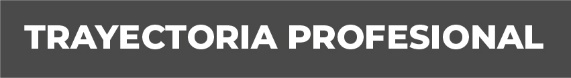 2000 Aspirante a Agente del Ministerio Público; adscrito a la Dirección General de Averiguaciones Previas, dentro del Programa de Abatimiento al Rezago de la Averiguación Previa.2002-2005Agente del Ministerio Publico Auxiliar de Adscrito, dentro del programa de Abatimiento de Mandamientos Judiciales No Ejecutados, en diferentes Juzgados del Estado2006-2015Agente del Ministerio Municipal en el municipio de Rafael Lucio, Ver. y en el municipio de Sayula de alemán, Veracruz.2016-2019 Fiscal Cuarto del Décimo Distrito Judicial, en Jalacingo Ver.2019-2021Fiscal Sexto del Décimo Primer Distrito Judicial en Xalapa Ver. Conocimiento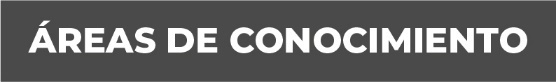 Derecho PenalDerecho ConstitucionalDerecho Civil